Name:_______________________________________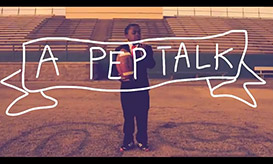 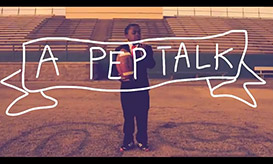 Watch the YouTube video of Kid President's Pep Talk to Teachers and Students! https://www.youtube.com/watch?v=RwlhUcSGqgsAs you are watching the video, pause the video each time Kid President gives us some advice that could help us at the beginning of the school year (and throughout our lives). Make a list of Kid President’s suggestions and advice of at least 5 things that can inspire us to be the best that we can be.Type up the list and save the list as a PDF. Add a heading and a title to your list. See below for an example. Use the template provided to help you with your typing.Kid President asks the questions: What are you teaching the world? How can you make the world awesome?What is your Space Jam?Add at least 5 more pieces of advice that you could give to others (and to yourself) that can help us all live our best life.Type up this list and save the list as a PDF. See below for an example. Use the template provided to help you with your typing.Submit the PDF list on the TEAMS Assignment channel. Sample List: Pep Talk to Teachers and Students Advice (USE THE TEMPLATE FOUND BELOW TO MAKE TYPING EASIER)Sam Loves-to-Read (made-up student name)Mrs. LooneyWriting 515 September 2020 (This is how the rest of the world writes the date. And this is how many college professors will want you to write the date when you are in college. It is using the MLA format.)Kid President’s Pep Talk to Teachers and Students Advice: 1. “It’s time to wake up, People.” 2.3.4.5.6.Sam’s Pep Talk to Teachers and Students Advice:1. All is well.2. “You are in the world to change the world.” - Käthe Kollwitz3. “Be the change you wish to see in the world.” -Gandhi4. Be kind.5. What goes around comes around.TEMPLATE: Pep Talk to Teachers and Students Advice (Type right into this template on a Word Document, to make your work easier, if you would like. But save as a PDF before you submit your list onto the TEAMS Assignment channel.)Type your first name and last name here.Mrs. LooneyWriting 5 (or Writing 6, depending on which grade you are in)15 September 2020Kid President’s Pep Talk to Teachers and Students Advice: 1.2.3.4.5.Type your name here…’s Pep Talk to Teachers and Students Advice:1.2.3.4.5.